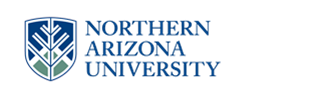 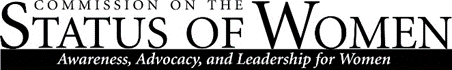 Monday, March 28, 201612:00 – 1:30 p.m.Cline Library Teaching CommonsMeeting MinutesMembers Present Susan Lauer, NAU-YumaAmanda Loveless, Equity and Access Danielle Gervasio, CCSLaura Huenneke SESES, Carol Lorek, AAUWAlexandra Carpino, CCS, Paul W. Jagodzinski, CERNSRachel Koch, English Jamie Paul, Career Development/UCMaggie Vanderberg, CS, EESamantha Clifford, FPDPSharon Gorman, E-Learning CenterHeidi Feigenbaum, Mechanical EngineeringJamie Baxter, EAOPamela Powell, Teaching and LearningDebra Edgerton, School of ArtWelcome and IntroductionHeidi called meeting to order at 12:00 p.m. Announcements Fundraiser, Portee ScholarshipThe run will take place on April 16, 2016. Registration is open. Sharon will email information out to the listserv. Commissioners are asked to volunteer their time for the fundraiser. The money fundraised will serve as a $500.00 scholarship for single parents. New Directions in Diversity Panel The talk is open to community members.Executive Report Heidi and Sharon are working on the executive report. Subcommittees should inform the themes and language of the report. AAUW Brown Bag EventAt Flagstaff City Hall, discussion of Prop. 123. Wednesday 11:30 a.m. Presentation and Q/A. New Directions in Diversity LetterNewest version of letter on BbLearn website. Commissioners reviewed the letter, the writing in the letter. Commissioners edited letter: changed salutation, language with multi-year contracts, etc. Sharon will update the letter, taking into account edits from the Commission of Ethnic Diversity. Strategic Plan Commissioners reviewed the strategic plan. The strategic plan is accessible through Google Docs. Commissioners edited “unpaid labor” phrase, revised mission, and proposed adding short and long term goals. CSW Awards, Diversity BanquetNominations are closed. CSW will award 3 people and 1 group, along with awarding David Camacho for his service. Subcommittee UpdatesNo time for subcommittee updates, just that Paul and Rachel discussed their work with a Title 9 presentation. 